PESONAL LIBRE NOMBRAMIENTO Y CONFIAZA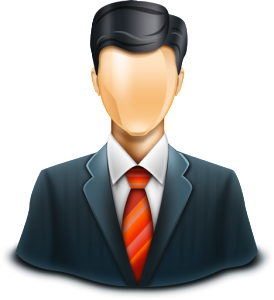 GERENTEDº Eduardo Álamo PereraD. Eduardo Álamo Perera , gerente por nombramiento NO participa en ningún órgano colegiado y tiene concedida la compatibildad para el ejercicio de su profesión.